Театральная жизнь школы, 2022-2023 учебный год.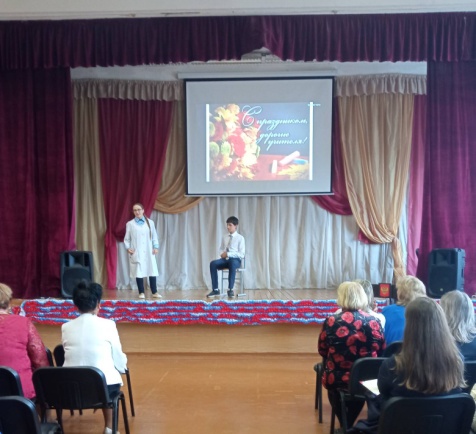 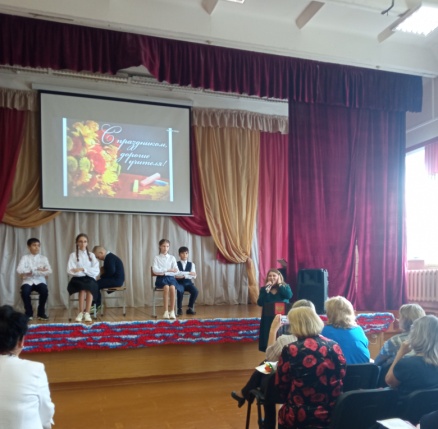 Мини зарисовки " Сны учителя"- 05.10.2022, школьная театральная группа" Мечта"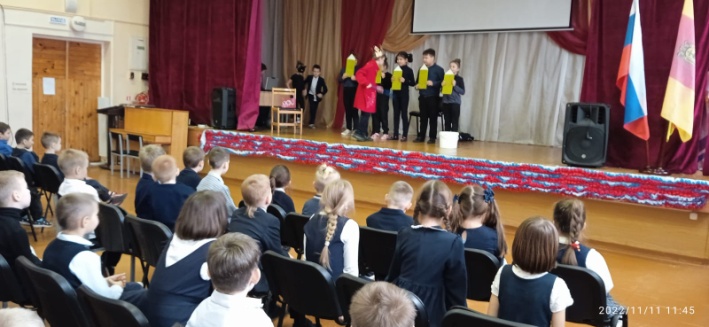 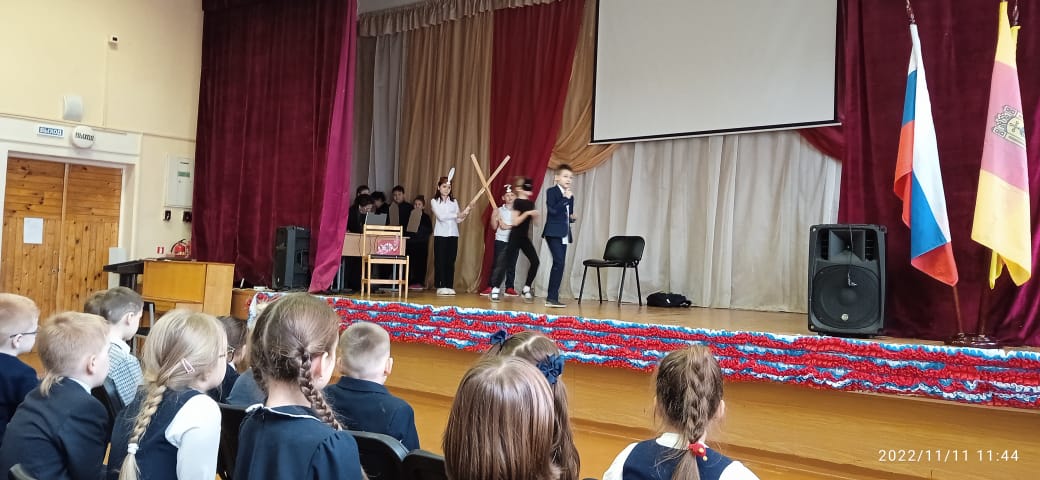 " Вовка в тридесятом царстве"- 08.11.2022,школьная театральная группа" Мозаика"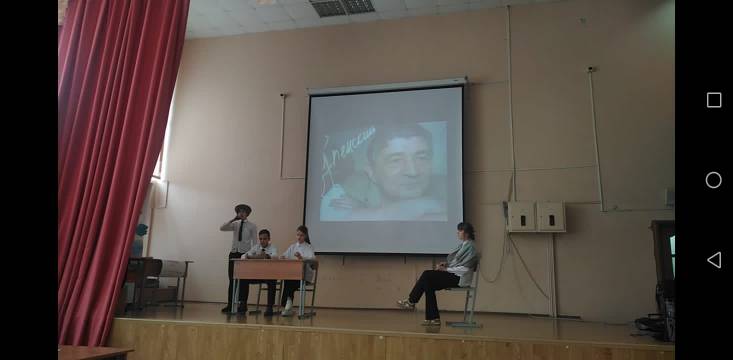 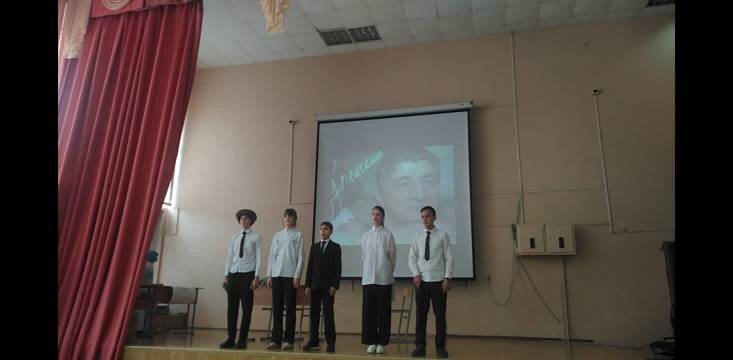 Театральный фестиваль" Театр-экспромт"- 26.11.2022,школьная театральная группа" Мозаика"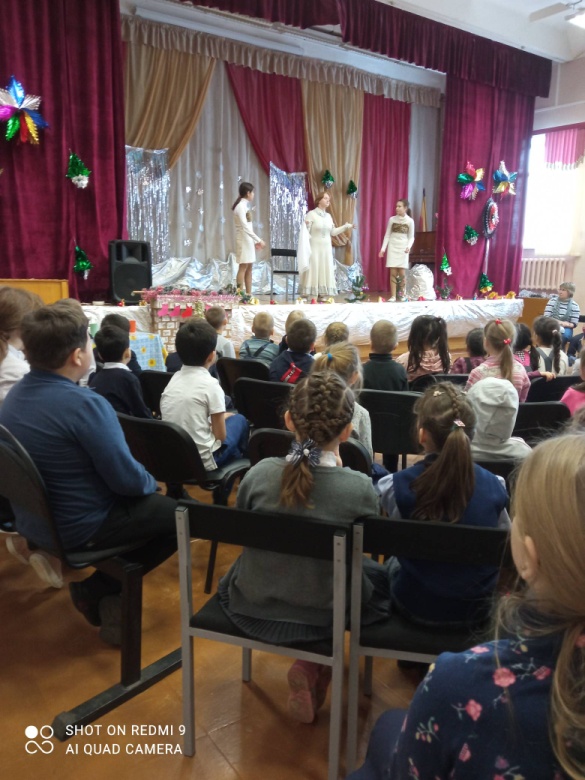 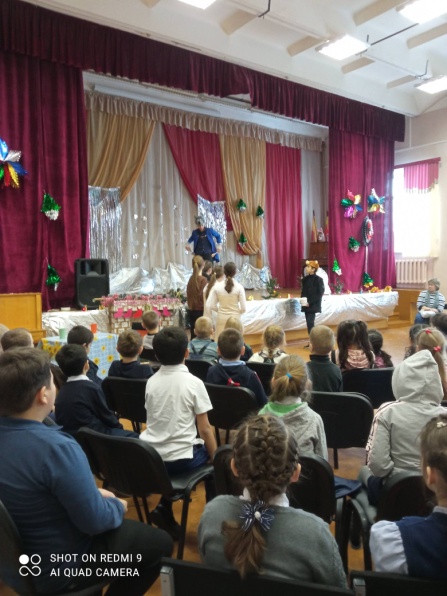 " Ледяное окошко"-21.12- 25.12.2022, школьная театральная группа" Мечта"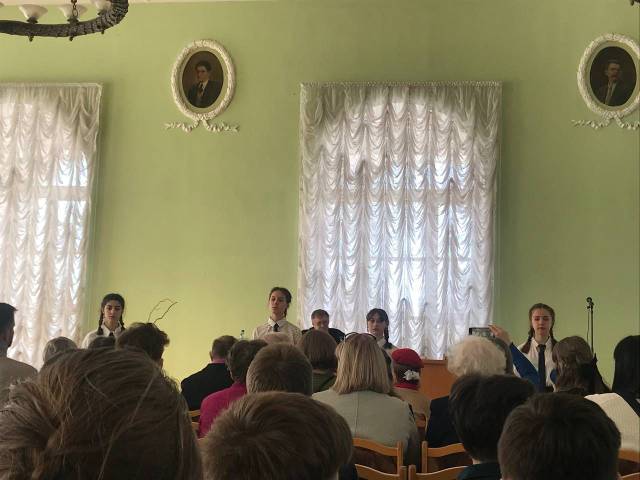 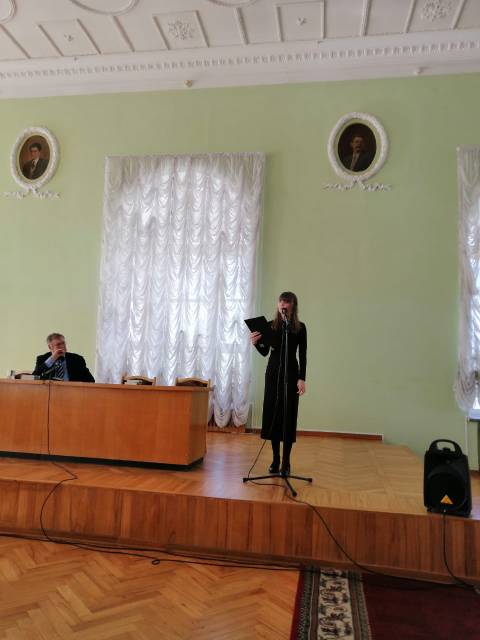 " Памяти Б. Полевого", к 115-летию со дня рождения, школьная театральная группа "Мечта"-17.03.2023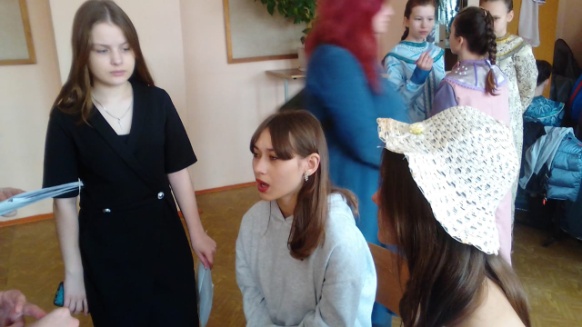 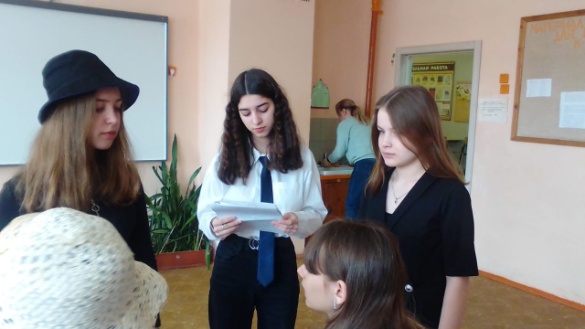 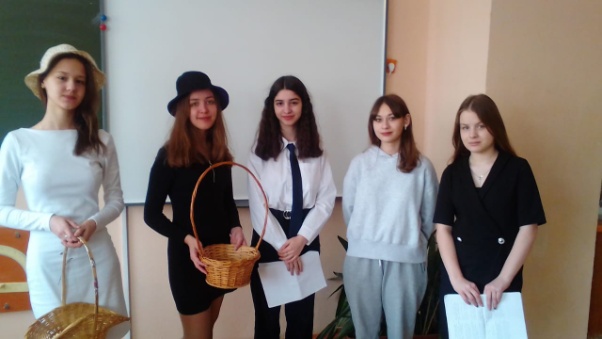 Фестиваль дополнительного образования " Стану звездой!", спектакль миниатюра "Добро и зло",  школьная театральная группа" Мечта"- 20.03.2023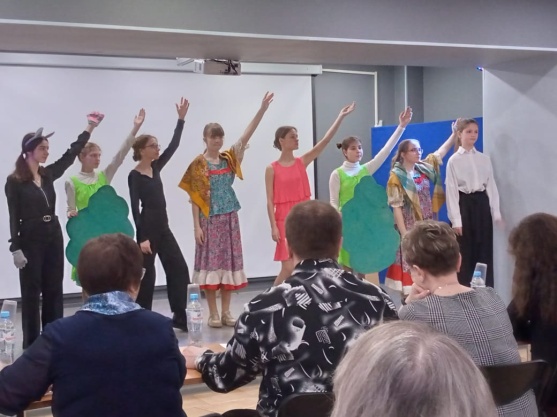 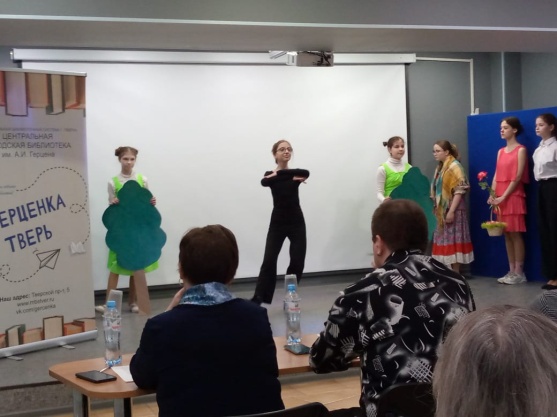 XI городской конкурс" Читаем, сочиняем, инсценируем басню - 13.04.2023, школьная театральная группа" Мечта"-20.03.2023